The Dr. McDowell Knights of Columbus Council #2248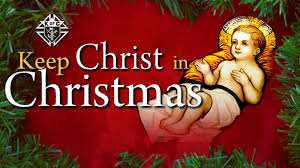 “Keep Christ In Christmas” Poster ContestFree Competition Open To All Children Ages 5 to 14Grades K Through 8Instructions for Submitting Posters:Poster must reflect the theme of Keep Christ in Christmas.Each poster must be on 11X17 inch paper or poster boardIf pastels, chalk or charcoal are used, the poster must be laminated or covered in clear plastic. Posters may be submitted in color, or black & white.Each contestant may submit only one entryEach poster must be accompanied by a Knights of Columbus Keep Christ In Christmas Contest Entry Form, signed by the parent or guardian. Please ensure that all names and contact information are clearly written. The name and age of the contestant must be printed on the back of the poster. Please do not put any names on the front of the poster. This is important. Any names on the front of the poster would have to be covered up, & that could detract from the poster.Each poster should be an original work (including concept, layout, slogan and any visual images) of a single child.All entries must be submitted by noon, Friday, December 10, 2021.All entries become the property of The Knights of Columbus, and may not be returned.Categories:	Ages 5-7		  Ages 8-10		  Ages 1-14 (Grades K-2)		(Grades 3-5)		(Grades 6-8)Prizes will be given awarded to First and Second place winners in each category.Judging will be blind, and will be based on: 1) How Clearly the Theme is presented, 2) How Well the visuals convey the message, and 3) How effective was the poster in capturing your attention and causing you to reflect on the topic.For any questions of additional informational information, or to secure an entry form,please contact Jim Costello at: Denangle@Gmail.com, or call at 9873-214-5886